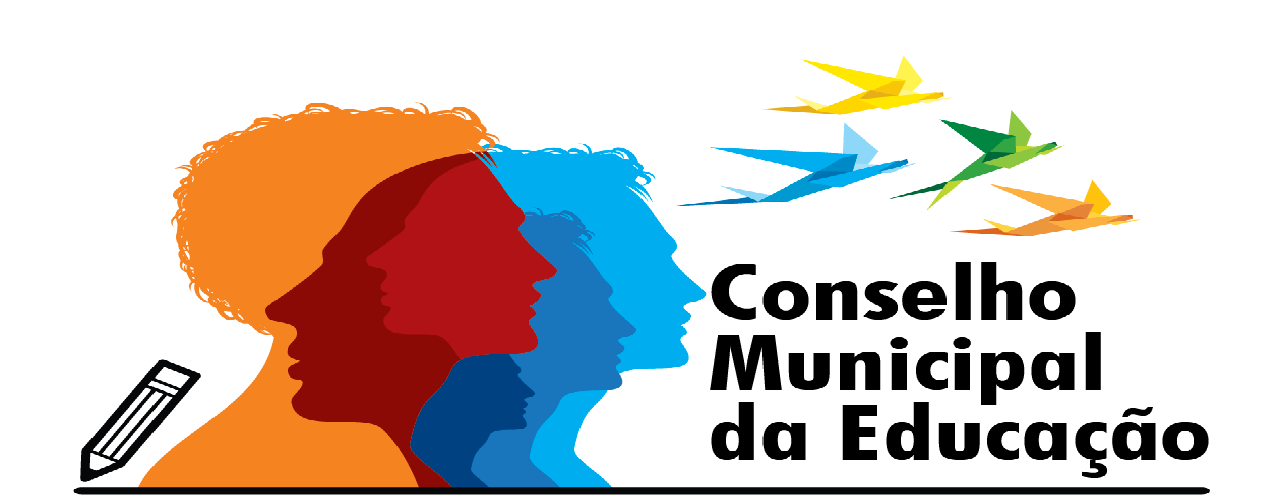 Parecer 05/2020 				Salto, 17 de julho de 2020Assunto: Parecer do Conselho Municipal da Estância Turística de Salto Interessado: ASSOCIAÇÃO SALTENSE DE PAIS E AMIGOS DOS SURDOS – ASPAS / SALTO/SPAtravés de reunião entre os membros do Conselho Municipal da Educação da Estância Turística de Salto/SP, datada de 16 de julho de 2020, após a apreciação dos projetos de pintura e execução de toldos de cobertura apresentados pelo responsável da Instituição, sr. Rogério Carlos Lamana e Suzana dos Santos Lama, denominada ASSOCIAÇÃO SALTENSE DE PAIS E AMIGOS DOS SURDOS – ASPAS, com sede nesta cidade à Rua Mal. Deodoro 1703, Vila Norma, CEP 13 322 030 este colegiado emite PARECER FAVORÁVEL à realização da REVITALIZAÇÃO PREDIAL EXTERNA, oriundas de verbas IMPOSITIVAS DOS VEREADORES da Câmara Municipal de Salto/SP, conforme legislação vigente. Solicita após a execução dos projetos, reunião extraordinária para que o responsável apresente a este colegiado as prestações de contas em data oportuna.É o PARECER FAVORÁVELSalto, 17 de julho de 2020Evelize Assunta Padovani  Presidente do Conselho CME/SALTORG 11502730/0